ББК 81.2Р13Разработчик-составительББК 81.2Р13© ГПОУ РК «Колледж культуры», 2020Содержание1. Паспорт рабочей программы учебной дисциплины1.1. Область применения рабочей программы учебной дисциплины1.1.1. Рабочая программа учебной дисциплины ОГСЭ.03 «Иностранный язык» может быть использована в дополнительном профессиональном образовании и профессиональной подготовке работников сферы  культуры при наличии среднего (полного) общего образования.1.2 Место учебной дисциплины в структуре основной профессиональной образовательной программыУчебная дисциплина «Иностранный язык»  входит в состав учебных дисциплин общего гуманитарного и социально-экономического цикла ППССЗ (ОГСЭ.03).1.3. Цели и задачи учебной дисциплины – требования к результатам освоения учебной дисциплины:Рабочая программа учебной дисциплины «Иностранный язык» составлена в соответствии с Примерной программой учебной дисциплины «Иностранный язык», предназначенной для изучения в учреждениях среднего профессионального образования, реализующих образовательную программу среднего (полного) общего образования, при подготовке квалифицированных специалистов среднего звена. Программа ориентирована на достижение следующих целей:1.Дальнейшее развитие иноязычной коммуникативной компетенции (речевой, языковой, социокультурной, компенсаторной, учебно-познавательной): - речевая компетенция – совершенствование коммуникативных умений в четырех основных видах речевой деятельности (говорении, аудировании, чтении и письме); умений планировать свое речевое и неречевое поведение;- языковая компетенция – овладение новыми языковыми средствами в соответствии с отобранными темами и сферами общения; увеличение объема используемых лексических единиц; развитие навыков оперирования языковыми единицами в коммуникативных целях;- социокультурная компетенция – увеличение объема знаний о социокультурной специфике страны/стран изучаемого языка, совершенствование умений строить свое речевое и неречевое поведение адекватно этой специфике, формирование умений выделять общее и спецефическое в культуре родной страны и страны изучаемого языка;- компенсаторная компетенция – дальнейшее умение объясняться в условиях дефицита языковых средств при получении и передаче иноязычной информации;- учебно-познавательная компетенция – развитие общих и специальных учебных умений, позволяющих совершенствовать учебную деятельность по овладению иностранным языком, удовлетворять с его помощью познавательные интересы в других областях знания.2.Развитие и воспитание способности и готовности к самостоятельному и непрерывному изучению иностранного языка, дальнейшему самообразованию с его помощью, использованию иностранного языка в других областях знаний; способности и самооценке через наблюдение за собственной речью на родном и иностранном языках; личностному самоопределению в отношении будущей профессии; социальная адаптация; формирование качеств гражданина и патриота.В результате освоения учебной дисциплины обучающийся должен: ОГСЭ.03уметь:общаться (устно и письменно) на иностранном языке на профессиональные и повседневные темы;переводить (со словарем) иностранные тексты профессиональной направленности;самостоятельно совершенствовать устную и письменную речь, пополнять словарный запас; знать:- лексический (1200 - 1400 лексических единиц) и грамматический минимум, необходимый для чтения и перевода (со словарем) иностранных текстов профессиональной направленности;Владеть следующими компетенциями:ОК 4. Осуществлять поиск, анализ и оценку информации, необходимой для постановки и решения профессиональных задач, профессионального и личностного развития.ОК 5. Использовать информационно-коммуникационные технологии для совершенствования профессиональной деятельности.ОК 6. Работать в коллективе, обеспечивать его сплочение, эффективно общаться с коллегами, руководством, потребителями.ОК 8. Самостоятельно определять задачи профессионального и личностного развития, заниматься самообразованием, осознанно планировать повышение квалификации.ОК 9. Ориентироваться в условиях частой смены технологий в профессиональной деятельности.ПК 3.5. Создавать комфортную информационную среду, обеспечивающую дифференцированный подход к различным категориям пользователей.1.4. Рекомендуемое количество часов на освоение программы учебной дисциплины:2. Структура и примерное содержание учебной дисциплины2.1. Объем учебной дисциплины и виды учебной работыОГСЭ.032.2 Содержание учебной дисциплины1. Речевые умения Предметное содержание речи ОГСЭ.03Социально-культурная сфера. Россия. Республика Коми.Профессиональная. Библиотека. Архивы. Литература России и страны изучаемого языка. СМИ. Реклама. Деловое письмо. Первая практика.Виды речевой деятельности Говорение Диалогическая речь Совершенствование владения всеми видами диалога на основе новой тематики и расширения ситуаций официального и неофициального общения. Развитие умений: участвовать в беседе/дискуссии на знакомую тему, осуществлять запрос информации, обращаться за разъяснениями, выражать свое отношение к высказыванию партнера, свое мнение по обсуждаемой теме. Монологическая речь Совершенствование владения разными видами монолога, включая высказывания в связи с увиденным/прочитанным, сообщения (в том числе при работе над проектом). Развитие умений: делать сообщения, содержащие наиболее важную информацию по теме/проблеме; кратко передавать содержание полученной информации; рассказывать о себе, своем окружении, своих планах, обосновывая свои намерения/поступки; рассуждать о фактах/событиях, приводя примеры, аргументы, делая выводы; описывать особенности жизни и культуры своей страны и страны/стран изучаемого языка. Аудирование Дальнейшее развитие понимания на слух (с различной степенью полноты и точности) высказываний собеседников в процессе общения, содержания аутентичных аудио- и видеотекстов различных жанров и длительности звучания: - понимания основного содержания несложных аудио- и видеотекстов монологического и диалогического характера, - теле- и радиопередач на актуальные темы; - выборочного понимания необходимой информации в прагматических текстах (рекламе, объявлениях); - относительно полного понимания высказываний собеседника в наиболее распространенных стандартных ситуациях повседневного общения. Развитие умений: отделять главную информацию от второстепенной; выявлять наиболее значимые факты; определять свое отношение к ним, извлекать из аудиотекста необходимую/интересующую информацию. Чтение Дальнейшее развитие всех основных видов чтения аутентичных текстов различных стилей: публицистических, научно-популярных (в том числе страноведческих), художественных, прагматических, а также текстов из разных областей знания (с учетом межпредметных связей): - ознакомительного чтения - с целью понимания основного содержания сообщений, репортажей, отрывков из произведений художественной литературы, несложных публикаций научно-познавательного характера; - изучающего чтения - с целью полного и точного понимания информации прагматических текстов (инструкций, рецептов, статистических данных); - просмотрового/поискового чтения - с целью выборочного понимания необходимой/интересующей информации из текста статьи, проспекта. Развитие умений выделять основные факты, отделять главную информацию от второстепенной; предвосхищать возможные события/факты; раскрывать причинно-следственные связи между фактами; понимать аргументацию; извлекать необходимую/интересующую информацию; определять свое отношение к прочитанному. Письменная речь Развитие умений писать личное письмо, заполнять анкеты, формуляры различного вида; излагать сведения о себе в форме, принятой в стране/странах изучаемого языка (автобиография/резюме); составлять план, тезисы устного/письменного сообщения, в том числе на основе выписок из текста. Развитие умений: расспрашивать в личном письме о новостях и сообщать их; рассказывать об отдельных фактах/событиях своей жизни, выражая свои суждения и чувства; описывать свои планы на будущее. 2. Языковые знания и навыки Орфография Совершенствование орфографических навыков, в том числе применительно к новому языковому материалу. Произносительная сторона речи Совершенствование слухо-произносительных навыков, в том числе применительно к новому языковому материалу. Лексическая сторона речи Расширение объема продуктивного и рецептивного лексического минимума за счет лексических средств, обслуживающих новые темы, проблемы и ситуации общения, а также оценочной лексики, реплик-клише речевого этикета, отражающих особенности культуры страны/стран изучаемого языка. Расширение потенциального словаря за счет овладения новыми словообразовательными моделями, интернациональной лексикой. Развитие соответствующих лексических навыков. Грамматическая сторона речи Расширение объема значений изученных грамматических явлений: видо-временных, неличных и неопределенно-личных форм глагола, форм условного наклонения, объема использования косвенной речи (косвенного вопроса, приказания/побуждения). Согласование времен. Развитие соответствующих грамматических навыков. Систематизация изученного грамматического материала. 3. Социокультурные знания и умения Развитие страноведческих знаний и умений, основанных на сравнении фактов родной культуры и культуры стран изучаемого языка. Увеличение их объема за счет новой тематики и проблематики речевого общения, в том числе межпредметного характера. 4. Компенсаторные умения Совершенствование умений: пользоваться языковой и контекстуальной догадкой при чтении и аудировании; прогнозировать содержание текста по заголовку/началу текста, использовать текстовые опоры различного рода (подзаголовки, таблицы, графики, шрифтовые выделения, комментарии, сноски); игнорировать лексические и смысловые трудности, не влияющие на понимание основного содержания текста, использовать переспрос и словарные замены в процессе устно-речевого общения. 5. Учебно-познавательные умения Дальнейшее развитие общих учебных умений, связанных с приемами самостоятельного приобретения знаний: использовать двуязычный и одноязычный словари и другую справочную литературу, ориентироваться в иноязычном письменном и аудиотексте, обобщать информацию, фиксировать содержание сообщений, выделять нужную/основную информацию из различных источников на изучаемом иностранном языке. 2.3. Тематический план учебной дисциплины3. Условия реализации учебной дисциплины3.1. Требования к минимальному материально-техническому обеспечениюРеализация учебной дисциплины требует наличия Оборудование учебного кабинетаУсловные обозначенияД – демонстрационный экземпляр (1 экз., кроме специально оговоренных случаев);К – полный комплект (исходя из реальной наполняемости группы);Ф – комплект для фронтальной работы (примерно в два раза меньше, чем полный комплект, то есть не менее 1 экз. на двух обучающихся);П – комплект, необходимый для практической работы в группах, насчитывающих по несколько обучающихся (6-7 экз.). Технические средства обучения3.2. Информационное обеспечение обученияПеречень рекомендуемых учебных изданий, Интернет-ресурсов, дополнительной литературыОсновные источники:Дополнительные источники: Ресурсы Интернет 1.http://www.englishonlinefree.ruОтличный сайт для желающих изучать английский, французский или немецкий языки. Интересные уроки и упражнения, обучающее видео и диалоги помогут Вам научиться общаться на бытовом уровне. А песни, фильмы, стихи и поговорки украсят ваши уроки.2.http://4ege.ru«ЕГЭ портал», который предлагает не только подготовиться к ЕГЭ по всем языкам, но и поможет освоить язык или углубить знания всем желающим. Курсы лекций, рекомендации, консультации, топики, полезные сайты для изучающих иностранный язык и многое другое Вы найдете на этой странице.3.http://www.uchiyaziki.ruЗдесь Вы сможете найти отличные обучающие материалы для разных категорий учеников: маленьких деток, детей школьного возраста, студентов, а также взрослых, которые только решили начать изучение иностранного языка или же хотят улучшить уже имеющиеся знания, полученные ранее. Все обучающие материалы по английскому, французскому и немецкому языкам, которые выложены на данном сайте, доступны для бесплатного скачивания. 4. http://www.alleng.ru/«Образовательные ресурсы Интернета школьникам и студентам» - иностранные языки. Грамматика, правила чтения и произношения, наиболее употребительные слова и глаголы. Каталоги тематических ссылок, параллельные тексты и пр. Английский язык1. http://englishclub.narod.ru/Сайт для изучающих и преподающих английский язык. Примеры уроков, топики, упражнения, методика преподавания. 2. http://study.ru/Онлайн портал по изучению языков, в т.ч. английского. Видеоуроки, упражнения, система изучения языка онлайн, форум любителей языков. 3. http://comics.ru/e/index.htmДовольно интересный способ изучения английского - по комиксам. 4. http://english.kulichki.net/В помощь изучающим английский. Билеты по английскому языку, темы и топики. 5. http://lengish.comТекстовые уроки и упражнения по грамматике английского языка. Упражнения в виде тестов, с выбором варианта ответа, что очень удобно.6. http://www.learnamericanenglishonline.comЗдесь вы можете выбрать уроки по английскому языку в зависимости от уровня своих знаний (они обозначены цветами). Каждый урок сопровождается видеоматериалом и упражнениями.7. http://www.languages-study.com/english-links.htmlСайт предлагает ссылки на материалы для изучения английского языка.Немецкий язык1.http://www.de-online.ru/портал для изучающих немецкий язык: грамматика, тексты, топики, аудирования, упражнения и многое другое для успешного изучения немецкого языка. 2.http://www.german-blog.net/Легко. Увлекательно. Полезно. Бесплатные: Аудио, Видео, Книги и учебные материалы.
Онлайн: Полиглот. Немецкий за 16 часов - все уроки.3.http://deutschesprache.com.ua/Для эффективного обучения немецкому языку здесь Вы найдете: упрощенные правила грамматики в краткой форме, видео-уроки, записанные носителями языка, аудиотренажеры для развития навыков понимания устной речи и многое другое.4.http://www.languages-study.com/deutsch-links.htmlСайт предлагает ссылки на материалы для изучения немецкого языкаФранцузский  язык1.http://irgol.ru/Персональный сайт преподавателя Головановой Ирины Сергеевны. Здесь можно найти всё, что необходимо при изучении языка: и отработать произношение, понять и закрепить грамматическую сторону языка, отработать определенные темы, познакомиться с французскими песнями, поговорками, разговорными выражениями, посмотреть мультфильмы и многое другое.2.http://leconjugueur.lefigaro.fr/Удобный, хорошо организованной сайт. На нем подобраны материалы (упражнения и игры), которые помогут вам закрепить спряжение глаголов и расширить словарный запас. Помимо этого на сайте даны основные правила грамматики на французском языке. Также на сайте вы можете проверить свое знание французской орфографии.3. http://french-films.my1.ru/На сайте  Вам доступен широкий выбор учебного материала, для изучения французского языка: грамматический справочник; видео уроки; книги; учебники; игры для взрослых и детей; упражнения; тесты; скороговорки; тексты, темы, топики в сопровождении аудиоозвучивания и без; образцы писем; новости и статьи на различные темы; фильмы и сериалы в режиме on-line, в сопровождении французских субтитров и без субтитров; мультфильмы, видео-сказки, аниме; телепрограммы, передачи, телешоу; французское телевидение и радио on-line; песни и клипы.4. http://french-online.ru/На сайте Вы сможете как самостоятельно изучать французский, так и онлайн, с помощью репетитора. Здесь у Вас будет уникальная возможность совмещать приятное с полезным. Позанимавшись вдоволь языком, Вы сможете отдохнуть, прослушивая  песни Ваших любимых исполнителей, или просмотреть интересное видео о Франции.5. http://www.studyfrench.ru/На этом сайте Вы сможете проверить свои знания французского языка. К вашим услугам абсолютно все, что вам нужно — учебники, справочники, тесты, игры, конкурсы о французском и на французском языке!6.http://fr.prolingvo.infoКурс французского языка для начинающих составлен так, чтобы помочь вам усвоить основные особенности грамматики французского языка за короткий промежуток времени.7. http://francaisonline.com/Сайт содержит интересные актуальные темы (топики) для изучения и обсуждения, например, французская семья, французские браки, развод, свободные браки и др. А также есть многочисленные упражнения и диалоги (некоторые с аудиоприложением).8.http://www.languages-study.com/francais-links.htmlСайт предлагает ссылки на материалы для изучения французского языка4. Контроль и оценка результатов освоения учебной дисциплины4.1 Банк средств для оценки результатов обученияКонтроль и оценка результатов освоения учебной дисциплины осуществляется преподавателем в процессе проведения практических занятий, тестирования, а также выполнения обучающимися индивидуальных заданий, проектов.4.2 Примерный перечень вопросов и заданий для проведения промежуточной аттестации1. Промежуточная аттестация – экзамен (4 семестр)Темы для творческого проекта:- Классические СМИ и молодежь- Новые молодежные масс-медиа- Эта личность - пример для подражания- Реклама – неотъемлемая часть нашего времени- Библиотеки Сыктывкара- Библиотека будущего- Библиотека – место встречи разных поколений- Есть ли будущее у библиотеки2. Требования к выполнению проекта:Наличие портфолио проекта, в который входят:паспорт проектапланы выполнения проекта и отдельных его этапов. Если один проект выполняется группой, то в планах указываются: индивидуальное задание каждого участника проектной группы на предстоящий промежуток времени, задачи группы в целом.промежуточные отчеты каждого или группывся собранная информация по теме, в том числе ксерокопии и распечатки из Internetрезультаты исследований и анализазаписи всех идей, гипотез и решенийотчеты о совещаниях группы, проведенных дискуссиях, "мозговых штурмах" и т. д.краткое описание всех проблем, с которыми приходится сталкиваться проектантам, и способов их решенияэскизы, чертежи, наброски продуктаматериалы к презентации (сценарий)другие рабочие материалы и черновики проектанта или группы, в этом случае в наполнении проектной папки принимают участие все участники группы.В день защиты проекта оформленная папка сдается преподавателю.3. Критерии оценивания электронной презентации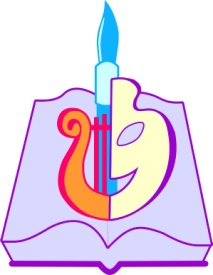 Государственное ПРОФЕССИОНАЛЬНОЕ образовательное учреждение РЕСПУБЛИКИ КОМИ«КОМИ РЕСПУБЛИКАНСКИЙ КОЛЛЕДЖ КУЛЬТУРЫИМ. в. т. чИСТАЛЕВА»рабочая программа учебной дисциплины ОГСЭ.03 Иностранный язык(Английский, немецкий, французский языки)для студентов, обучающихся по специальности51.02.03 БиблиотековедениеСыктывкар 2020Рабочая программа учебной дисциплины ОГСЭ.03 «Иностранный язык» разработана на основе Федерального государственного образовательного стандарта по специальности (специальностям) среднего профессионального образованияРабочая программа учебной дисциплины ОГСЭ.03 «Иностранный язык» разработана на основе Федерального государственного образовательного стандарта по специальности (специальностям) среднего профессионального образования51.02.03«Библиотековедение» Фамилия, имя, отчествоУченая степень (звание)[квалификационная категория]Должность1Жданович Ирина Аркадьевна перваяпреподаватель[число][месяц][год]РецензентРецензентРецензентФамилия, имя, отчествоУченая степень (звание)[квалификационная категория]Должность1Барышникова Ю.Ю.Кандидат филологических наукДоцент кафедры французского языка педагогического института ФГБОУ ВПО «СыктГУ им.П.Сорокина»2Анкудинова М.А.высшаяДиректор колледжаСогласовано с  Педагогическим советом ГПОУ РК «Колледж культуры»Протокол № 1 от «04» сентября 2020 г.УтвержденоПриказом директораГПОУ РК «Колледж культуры»от 04.09.2020 Паспорт рабочей программы учебной дисциплины4Структура и примерное содержание учебной дисциплины7Условия реализации учебной дисциплины16Контроль и оценка результатов освоения учебной дисциплины21Иностранный языкназвание дисциплины в соответствии с рабочим учебным планоммаксимальной учебной нагрузки обучающегося103часов, в том числечасов, в том числеобязательной аудиторной учебной нагрузки обучающегосяобязательной аудиторной учебной нагрузки обучающегося94часов,самостоятельной работы обучающегосясамостоятельной работы обучающегося9часов.№Вид учебной работыОбъем часов1Максимальная учебная нагрузка (всего)1032Обязательная аудиторная учебная нагрузка (всего)94в том числе:в том числе:2.1практические занятия943Самостоятельная работа обучающегося (всего)9в том числе:в том числе:3.1самостоятельная работа над проектом (4 семестр)9Итоговая аттестация в форме: экзамена (4 семестр)Итоговая аттестация в форме: экзамена (4 семестр)Итоговая аттестация в форме: экзамена (4 семестр)ИтогоИтого103Иностранный языкнаименованиеНомер разделов и темНаименование разделов и темСодержание учебного материала; лабораторные работы и практические занятия; самостоятельная работа обучающихся; курсовая работа (проект) (если предусмотрены)Наименование разделов и темСодержание учебного материала; лабораторные работы и практические занятия; самостоятельная работа обучающихся; курсовая работа (проект) (если предусмотрены)Наименование разделов и темСодержание учебного материала; лабораторные работы и практические занятия; самостоятельная работа обучающихся; курсовая работа (проект) (если предусмотрены)Уровень усвоенияУровень усвоенияУровень усвоенияМакс учеб.нагрузкаМакс учеб.нагрузкаМакс учеб.нагрузкаСам.  учеб.нагрузкаСам.  учеб.нагрузкаОбязательные учебные занятияОбязательные учебные занятияОбязательные учебные занятияОбязательные учебные занятияНомер разделов и темНаименование разделов и темСодержание учебного материала; лабораторные работы и практические занятия; самостоятельная работа обучающихся; курсовая работа (проект) (если предусмотрены)Наименование разделов и темСодержание учебного материала; лабораторные работы и практические занятия; самостоятельная работа обучающихся; курсовая работа (проект) (если предусмотрены)Наименование разделов и темСодержание учебного материала; лабораторные работы и практические занятия; самостоятельная работа обучающихся; курсовая работа (проект) (если предусмотрены)Уровень усвоенияУровень усвоенияУровень усвоенияМакс учеб.нагрузкаМакс учеб.нагрузкаМакс учеб.нагрузкаСам.  учеб.нагрузкаСам.  учеб.нагрузкаВсегов том числев том числев том числеНомер разделов и темНаименование разделов и темСодержание учебного материала; лабораторные работы и практические занятия; самостоятельная работа обучающихся; курсовая работа (проект) (если предусмотрены)Наименование разделов и темСодержание учебного материала; лабораторные работы и практические занятия; самостоятельная работа обучающихся; курсовая работа (проект) (если предусмотрены)Наименование разделов и темСодержание учебного материала; лабораторные работы и практические занятия; самостоятельная работа обучающихся; курсовая работа (проект) (если предусмотрены)Уровень усвоенияУровень усвоенияУровень усвоенияМакс учеб.нагрузкаМакс учеб.нагрузкаМакс учеб.нагрузкаСам.  учеб.нагрузкаСам.  учеб.нагрузкаВсегогрупповыегрупповыеИнд.1 чел.Номер разделов и темНаименование разделов и темСодержание учебного материала; лабораторные работы и практические занятия; самостоятельная работа обучающихся; курсовая работа (проект) (если предусмотрены)Наименование разделов и темСодержание учебного материала; лабораторные работы и практические занятия; самостоятельная работа обучающихся; курсовая работа (проект) (если предусмотрены)Наименование разделов и темСодержание учебного материала; лабораторные работы и практические занятия; самостоятельная работа обучающихся; курсовая работа (проект) (если предусмотрены)Уровень усвоенияУровень усвоенияУровень усвоенияМакс учеб.нагрузкаМакс учеб.нагрузкаМакс учеб.нагрузкаСам.  учеб.нагрузкаСам.  учеб.нагрузкаВсегодо 25 челдо 15 челИнд.1 чел.1222333444556789Все занятия по иностранному языку являются практическими занятиямиВсе занятия по иностранному языку являются практическими занятиямиВсе занятия по иностранному языку являются практическими занятиямиВсе занятия по иностранному языку являются практическими занятиямиВсе занятия по иностранному языку являются практическими занятиямиВсе занятия по иностранному языку являются практическими занятиямиВсе занятия по иностранному языку являются практическими занятиямиВсе занятия по иностранному языку являются практическими занятиямиВсе занятия по иностранному языку являются практическими занятиямиВсе занятия по иностранному языку являются практическими занятиямиВсе занятия по иностранному языку являются практическими занятиямиВсе занятия по иностранному языку являются практическими занятиямиВсе занятия по иностранному языку являются практическими занятиямиВсе занятия по иностранному языку являются практическими занятиямиВсе занятия по иностранному языку являются практическими занятиямиВсе занятия по иностранному языку являются практическими занятиямиОбщий гуманитарный и социально-экономический цикл ППССЗОГСЭ.03Общий гуманитарный и социально-экономический цикл ППССЗОГСЭ.03Общий гуманитарный и социально-экономический цикл ППССЗОГСЭ.03Общий гуманитарный и социально-экономический цикл ППССЗОГСЭ.03Общий гуманитарный и социально-экономический цикл ППССЗОГСЭ.03Общий гуманитарный и социально-экономический цикл ППССЗОГСЭ.03Общий гуманитарный и социально-экономический цикл ППССЗОГСЭ.03Общий гуманитарный и социально-экономический цикл ППССЗОГСЭ.03Общий гуманитарный и социально-экономический цикл ППССЗОГСЭ.03Общий гуманитарный и социально-экономический цикл ППССЗОГСЭ.03Общий гуманитарный и социально-экономический цикл ППССЗОГСЭ.03Общий гуманитарный и социально-экономический цикл ППССЗОГСЭ.03Общий гуманитарный и социально-экономический цикл ППССЗОГСЭ.03Общий гуманитарный и социально-экономический цикл ППССЗОГСЭ.03Общий гуманитарный и социально-экономический цикл ППССЗОГСЭ.03Общий гуманитарный и социально-экономический цикл ППССЗОГСЭ.033 семестр3 семестр3 семестр3 семестр3 семестр3 семестр3 семестр3 семестр3 семестр3 семестр3 семестр3 семестр3 семестр3 семестр3 семестр3 семестрРаздел 4. Социально-культурная сфера общенияКраткий повтор пройденных тем на основе тематики прошедших летних каникулах333222222Раздел 4. Социально-культурная сфера общенияТема 7. Россия (этапы истории, обычаи и традиции), Москва, Петербург, их достопримечательности - Работа по текстам «Россия»», «Достопримечательности Москвы», «Достопримечательности Петербург»- Развитие монологической речи на основе текстов- Развитие диалогической речи на основе текстов- Аудирование по теме333322221322221322221322221322221322221Раздел 4. Социально-культурная сфера общенияТема 8.Республика Коми: история, обычаи и традиции, достопримечательности - Работа по текстам «Республика Коми», «Достопримечательности Сыктывкара», «Коми писатели»- Развитие монологической речи на основе текстов- Развитие диалогической речи на основе текстов- Аудирование по теме333223221223221223221223221223221223221Раздел 4. Социально-культурная сфера общенияТема 2. Грамматический материал: 10.Сложные прошедшие времена (фр.и нем.яз.), все времена perfect (англ.яз.)11.Согласование времен.222626262626262Всего за семестр3434343434344 семестр4 семестр4 семестр4 семестр4 семестр4 семестр4 семестр4 семестр4 семестр4 семестр4 семестр4 семестр4 семестр4 семестр4 семестр4 семестрРаздел 5. Профессиональная сфераТема 1. Библиотека. Крупные библиотеки мира.- Работа по текстам «В библиотеке», «Крупные библиотеки мира», - Развитие монологической речи на основе текстов- Развитие диалогической речи на основе текстов- Аудирование по темеТема 1. Библиотека. Крупные библиотеки мира.- Работа по текстам «В библиотеке», «Крупные библиотеки мира», - Развитие монологической речи на основе текстов- Развитие диалогической речи на основе текстов- Аудирование по теме333332213322133221332213322133221Тема 2. Грамматический материал: Пассивная форма глаголаИзменение прямой речи в косвенную.Тема 2. Грамматический материал: Пассивная форма глаголаИзменение прямой речи в косвенную.222424242424242Тема 3. Великие писатели России и страны изучаемого языка - Работа по текстам «Великие писатели России», «Великие писатели Великобритании/Германии/Франции», - Развитие монологической речи на основе текстов- Развитие диалогической речи на основе текстов- Аудирование по темеТема 3. Великие писатели России и страны изучаемого языка - Работа по текстам «Великие писатели России», «Великие писатели Великобритании/Германии/Франции», - Развитие монологической речи на основе текстов- Развитие диалогической речи на основе текстов- Аудирование по теме333332213322133221332213322133221Тема 4. СМИ (пресса, интернет) в нашей жизни. Работа с периодикой.- Работа по текстам «СМИ: пресса, телевидение, радио, соц.сети», - Развитие монологической речи на основе текстов- Развитие диалогической речи на основе текстов- Работа с периодикойТема 4. СМИ (пресса, интернет) в нашей жизни. Работа с периодикой.- Работа по текстам «СМИ: пресса, телевидение, радио, соц.сети», - Развитие монологической речи на основе текстов- Развитие диалогической речи на основе текстов- Работа с периодикой333222222322222232222223222222322222232222223Тема 5. Реклама. Деловое письмо.- Работа с небольшими рекламными текстами- Составление своего рекламного продукта- Правила написания делового письма на примере- Составление своего делового письма к предполагаемому спонсоруТема 5. Реклама. Деловое письмо.- Работа с небольшими рекламными текстами- Составление своего рекламного продукта- Правила написания делового письма на примере- Составление своего делового письма к предполагаемому спонсору333222222222222222222222222Тема 6. Моя практика- Работа по тексту «Практика в учебном заведении»- Развитие монологической речи (сочинение «Моя практика в библиотеке»)- Развитие диалогической речи по темеТема 6. Моя практика- Работа по тексту «Практика в учебном заведении»- Развитие монологической речи (сочинение «Моя практика в библиотеке»)- Развитие диалогической речи по теме222222222222222222Тема 7. Развитие монологической и диалогической речи по теме «Мои планы на будущее»Тема 7. Развитие монологической и диалогической речи по теме «Мои планы на будущее»333333333Самостоятельная работа обучающихся: проектная деятельность. Тематика: - Классические СМИ и молодежь- Новые молодежные масс-медиа- Эта личность - пример для подражания- Реклама – неотъемлемая часть нашего времени- Библиотеки Сыктывкара- Библиотека будущего- Библиотека – место встречи разных поколений- Есть ли будущее у библиотекиСамостоятельная работа обучающихся: проектная деятельность. Тематика: - Классические СМИ и молодежь- Новые молодежные масс-медиа- Эта личность - пример для подражания- Реклама – неотъемлемая часть нашего времени- Библиотеки Сыктывкара- Библиотека будущего- Библиотека – место встречи разных поколений- Есть ли будущее у библиотеки33399999Всего за семестрВсего за семестр69696999606060Итого ОГСЭ цикл ППССЗИтого ОГСЭ цикл ППССЗ103103103999494943.1.1учебного кабинетаиностранного языка№Наименования объектов и средств материально-технического обеспеченияПримечания1Библиотечный фонд (книгопечатная продукция)1.1Рабочие тетради2Печатные пособия2.1Настенные плакаты по основным грамматическим темам («Алфавит», «Спряжение вспомогательного глагола быть/есть», «Личные местоимения», «Степени сравнения прилагательных», «Спряжение глаголов в изъявительном наклонении», «3 формы неправильных глаголов».Д2.2Карта(ы) стран(ы) изучаемого языкаД2.3Карта(ы) с изображением отдельных достопримечательностей стран изучаемого языкаД2.4Грамматические таблицы по основным разделамД3Цифровые образовательные ресурсы3.1Электронный учебно-методический комплекс по французскому языкуК3.2Каталог цифровых образовательных ресурсов:Середа Т.К. Английский язык. Интерактивные модули к урокам. 10-11 классы [Электронный ресурс].-М.: Издательство «Учитель», 2015.- 1 CD-ROM.Экзамен по французскому языку? Это так просто…[Электронный ресурс]. – С-Петербург:КАРО, 2009. – 2 CD-ROMГолицынский Ю. Spoken English. Пособие по разговорной речи [Электронный ресурс]. – С-Петербург: КАРО, 2008. – 1 CD-ROMИщенко И.Н. Немецкий без проблем [Электронный ресурс]. – М.: ЭКСМО, 2013. – 1 CD-ROM  3.3Общепользовательские цифровые инструменты учебной деятельности(текстовый редактор, редактор создания презентации)Д4Экранно-звуковые пособия (могут быть в цифровом виде)4.1Аудиозаписи и фонохрестоматии:Французские песенки «Chansons de France» [Электронный ресурс]. – С-Петербург: КАРО, 2010. – 1 CD-ROMVoici Noël [Электронный ресурс]. – Editions Eveil&Découvertes, 2009. – 3 CD-ROMЕГЭ 2014. Английский язык. Инструкции и тексты к разделу «Аудирование» [Электронный ресурс]. – М.: Национальное образование, 2013. – 1 CD-ROMГацкевич М.А. Мои первые темы по английскому языку [Электронный ресурс]. – С-Петербург:КАРО, 2009. – 1 CD-ROM5Демонстрационное оборудование (ММ-проектор)Мультимедиа проектор№Наименования объектов и средств материально-технического обеспеченияПримечанияТехнические средства обучения (средства ИКТ)КомпьютерАудиомагнитофонМультимедиа проекторЭкран (на штативе или навесной)Телевизор Видеомагнитофон (видеоплейер)Принтер лазерный№Выходные данные печатного изданияГод изданияГрифАнглийский языкАнглийский языкАнглийский языкАнглийский язык Голубев, А. П. Английский язык [Текст]: учебник для всех специальностей и профессий среднего профессионального образования : рекомендовано Экспертным советом УМО в системе ВО и СПО / А. П. Голубев, А. Д. Жук, И. Б. Смирнова. – М.: Кнорус, 2019 - 273, [1] с. - (Среднее профессиональное образование).2019Реком.Немецкий языкНемецкий языкНемецкий языкНемецкий языкБасова, Н. В. Немецкий язык для колледжей = Deutsch fur Colleges [Текст]: учебник для студентов средних специальных учебных заведений : рекомендованоФГБОУ ВО «Государственный ун-т управления / Н. В. Басова, Т. Г. Коноплева. –М.: Кнорус, 2019 - 346 с. - (Среднее профессиональное образование).2019Реком.№Выходные данные печатного изданияГод изданияГрифАнглийский языкАнглийский языкАнглийский языкАнглийский языкГолицынский Ю.Б. Грамматика: Сборник упражнений / Ю.Б.Голицынский. – СПб.: КАРО2013Агабекян И.П. Английский язык/ И.П.Агабекян.- Ростов н/Д: Феникс2015Реком.Выборова Г., Махмурян К., Мельчина О. Easy English:Базовый курс: учебник для учащихся средней школы и студентов неязыковых вузов / Г.Выборова, К.Махмурян, О.Мельчина. – М.: АСТ-ПРЕСС КНИГА2012Реком.Выборова Г., Мельчина О.70 устных тем по английскому языку: Пособие к базовому курсу «Easy English» / Г.Выборова, О.Мельчина.  – М.: АСТ-ПРЕСС КНИГА2012Реком.Выборова Г., Махмурян К. Сборник упражнений по английской грамматике к базовому курсу « Easy English»: Учебное пособие для учащихся средней школы и студентов неязыковых вузов / Г.Выборова, К.Махмурян. – М.: АСТ-ПРЕСС КНИГА2005Реком.Выборова Г., Махмурян К., Мельчина О. Проверь себя: Тесты по английскому языку: Учебное пособие для учащихся средней школы и студентов неязыковых вузов / Г.Выборова, К.Махмурян, О.Мельчина. – М.: АСТ-ПРЕСС1999Реком.Выборова Г., Махмурян К., Мельчина О. Easy Reading: Книга для чтения на английском языке для учащихся средней школы и студентов неязыковых вузов к базовому курсу « Easy English»: Учебное пособие / Г.Выборова, К.Махмурян, О.Мельчина. – М.: АСТ-ПРЕСС 2011Реком.Англо-русские и русско-английские словари, справочники.Немецкий языкНемецкий языкНемецкий языкНемецкий языкНемецко-русские и русско-немецкие словари, справочники.Кравченко А.П. Немецкий язык для колледжей: учебное пособие / А.П.Кравченко. – Ростов н/Д: Феникс2014Реком.Соколова Н.Б., Молчанова И.Д. Справочник по грамматике немецкого языка для V-XI классов школ с углубленным изучением немецкого языка / Н.Б.Соколова, И.Д.Молчанова. – М.: Просвещение1995Французский языкФранцузский языкФранцузский языкФранцузский языкФранцузско-русские и русско-французские словари, справочники.Дергунова М.Г., Перепелица А.В. Французский язык для средних профессиональных учебных заведений: учебник / М.Г.Дергунова, А.В.Перепелица. – М.: Высшая школа2003РекомПерепелица А.В. Лабораторные работы по французскому языку: учебное пособие для средних специальных учебных заведений / А.В.Перепелица. – М.: Высшая школа2002Реком№Результаты обучения(освоенные умения, усвоенные знания, Сформированные ОК, ПК)Формы и методы контроля и оценки результатов обученияОГСЭ.03ОГСЭ.03ОГСЭ.03уметьуметьуметь1.У 1. Общаться (устно и письменно) на иностранном языке на профессиональные и повседневные темы. - Выступает с сообщениями, в том числе со связанными с тематикой выбранного профиля, которые характеризуются относительной непрерывностью; - инициирует, поддерживает и заканчивает диалог по предложенной тематике; - выражает собственное мнение с использованием соответствующих ситуации норм речевого этикета; - описывает (письменно) факты, явления, события; - излагает сведения о себе в формах, принятых в европейских странах (автобиография, резюме);- пишет сочинение по пройденной теме.2.У 2. Переводить (со словарем) иностранные тексты профессиональной направленности.- Использует двуязычные и одноязычные словари для перевода;- отделяет главную информацию от второстепенной; - выявляет наиболее значимые факты;- излагает содержание текста в виде тезисов, схем, ответов на вопросы.3.У 3. Самостоятельно совершенствовать устную и письменную речь, пополнять словарный запас.- Использует сведения, полученные в ходе работы над темами, вынесенными на самостоятельное изучение, в монологических и диалогических высказываниях, а также в письменных материалах.знатьзнатьзнать1.З 4. Лексический (1200-1400 лексических единиц) и грамматический минимум, необходимый для чтения и перевода (со словарем) иностранных текстов профессиональной направленности.- узнает и переводит лексические единицы по изученной тематике;- распознает все пройденные  грамматические явления, видит и понимает предложения с различными конструкциями- выполняет контрольные работы и тесты.ОК 4. Осуществлять поиск и использование информации, необходимой для эффективного выполнения профессиональных задач, профессионального и личностного развития.- использует и хорошо ориентируется в одно- и двуязычных словарях;- владеет приемами работы со справочной литературой; - переводит профессионально направленные тексты;- извлекает нужную или интересующую информацию с последующим использованием в речи.ОК 5. Использовать информационно-коммуникационные технологии для совершенствования профессиональной деятельности.- владеет навыками работы в Интернете, в таких программах, как текстовый редактор Word, Power Point, Publisher;- использует языковые электронные учебники, электронные словари и переводчики.ОК 6. Работать в коллективе, обеспечивать его сплочение, эффективно общаться с коллегами, руководством, потребителями.- активно решает поставленную задачу при работе над заданием в группе;- участвует и представляет результаты  проектной деятельности.8.ОК 8. Самостоятельно определять задачи профессионального и личностного развития, заниматься самообразованием, осознанно планировать повышение квалификации.- использует дополнительные страноведческие сведения, новые лексические единицы в речи и письме;- участвует в предметных олимпиадах.9.ОК 9. Ориентироваться в условиях частой смены технологий в профессиональной деятельности.- владеет ИКТ;- владеет приемами работы со справочной литературой; - извлекает нужную или интересующую информацию.10.ПК 3.5. Владеть культурой устной и письменной речи, профессиональной терминологией- выражает собственное мнение с использованием соответствующих ситуации норм речевого этикета;- излагает сведения о себе в формах, принятых в европейских странах (автобиография, резюме);- узнает, переводит и использует в речи лексические единицы профессиональной направленности.4 семестрЭкзамен (Защита проекта)БаллФорма: художественное оформление презентацииСодержание: полнота и качество использования информации, творческий подход к обработке информации, сделанные выводыЯзыковая компетентность:лексико-грамматическая правильность речи и способность к коммуникативному партнёрству5Титульный слайд с заголовком, именем исполнителя, группа. Слайд содержит графические элементы. Наличие анимации и мультимедиа. Настройка смены слайдов. Логическая структураЦветовая гамма не более 4 цветов. Гармоничная компоновка слайдов. Не менее 10 слайдов.Тема раскрыта полностью.Обработано большое количество материала.Сделаны обобщения и выводы.Выражено собственное мнение.Уверенность и знание в области исследования.Допущенные ошибки исправляются самостоятельно. Правильность выбора необходимой грамматической структуры.75 % высказываний без ошибок. Короткие и сложные предложения.Нет проблем в понимании вопросов.Фактическая информация и собственные комментарии по вопросу.4Титульный слайд с заголовком, именем исполнителя.Слайд содержит графические элементы, наличие анимации и мультимедиа, возможно, в переизбытке. Настройка смены слайдов.Логическая структура.Единый стиль. Гармоничная компоновка слайдов. 7-10 слайдовТема раскрыта. Обработано достаточное количество материала. Источники информации однообразны. Сделаны обобщения и выводы. Нет собственного мнения. Достаточная уверенность в области исследования.Встречаются грамматические ошибки, но не препятствуют пониманию.Правильность выбора необходимой грамматической структуры.50 % высказываний без ошибок. Простые грамотные высказывания. Нет проблем в понимании вопросов.3Титульный слайд с заголовком, именем исполнителя.Не все слайды содержат графические элементы, наличие анимации не подчеркивает основную идею.Настройка смены слайдов.Нарушена структура. Нет единого стиля.6 - 8 слайдовТема раскрыта частично. Небольшое количество материала. Источники информации однообразны. Сделаны обобщения.Нет выводов и собственного мнения. Учащийся легко сбивается с темы.Ошибки затрудняют понимание предмета. Правильность выбора грамматической структуры по теме.25 % высказываний без ошибок. Необходимы пояснения вопросов. Ответы просты и нерешительны.2Титульный слайд с заголовком, нет имени исполнителя.Почти отсутствует графическое исполнение. Нет компоновки слайдов. Нет логической структуры. Стиль не выдержан. Гармоничная компоновка слайдов. 5 слайдовТема не раскрыта. Обработан один или два источника. Не сделаны обобщения и выводы. Нет собственного мнения. Некоторые вопросы остаются без ответа.Большое количество ошибок. Трудность в выборе необходимой грамматической структуры. Ошибки почти в каждом высказывании. Простые короткие предложения. Легко сбивается с высказывания. Нет адекватной реакции на собеседника.1Работа не представленаРабота не представленаРабота не представлена